Spring HaikuShiny colored tentsPop up above people’s headsAt the first rain drop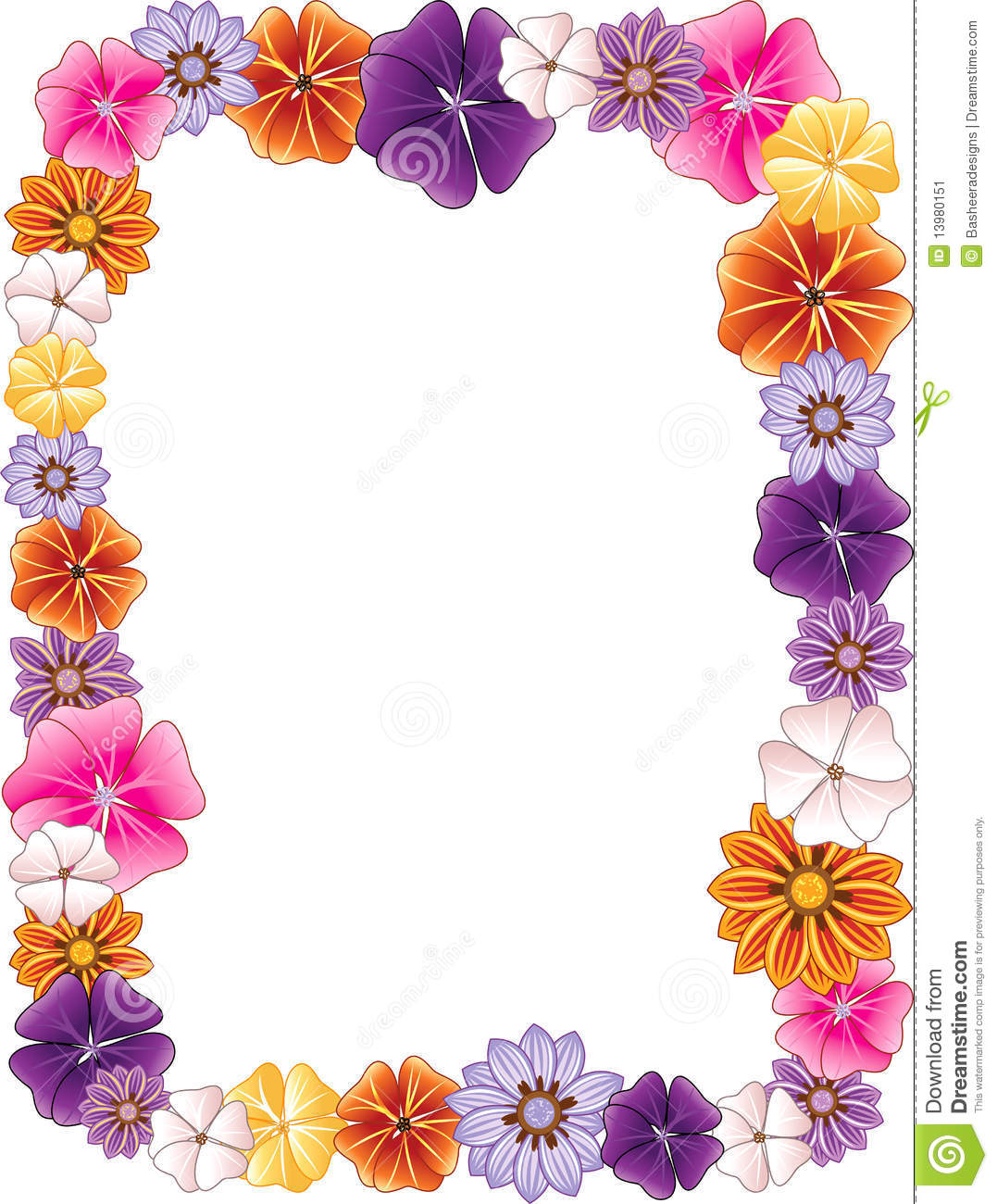 What activities do you want to do during spring?“During spring I want to. . .”_____________________________________________________________________________________________________________________________________________________________________________________________________________________________________________________________________________________________________________________________________________________________________________________________________________________________________________________________________________________________________________________________________________________________________________________________________________________________________________________________________________________________________________________________________________________________________